 Teacher Person Specification 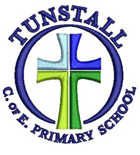 ‘A place where everyone can flourish’ (John 10:10)Above all, you need to value each child, want the very best for them, and be prepared to put their needs first. You must recognise the importance of educating the whole child, including all learners and achieving high standards, within a creative, broad and innovative Discovery Curriculum.EssentialDesirableEvidenceQualificationsQualified teacher statusA commitment to further professional developmentEvidence of continued professional development Application formInterviewExperienceHave at least four years’ experience of: Teaching at EYFS, Key Stage One or Key Stage TwoWorking in partnership with parents.Teaching across a broad or whole Primary age rangeLeadership of a Year group/Phase or  subjectApplication Form Supporting statement, Interview ReferencesKnowledge and UnderstandingThe Professional Standards for TeachersThe theory and practice of providing effectively for the individual needs of all children (e.g. classroom organisation and learning strategies);Statutory National Curriculum requirements at the appropriate key stage;The monitoring, assessment, recording and reporting of pupils’ progress;The statutory requirements of legislation concerning Equal Opportunities, Health & Safety, SEND and Child Protection;The positive links necessary within school and with all its stakeholders;Effective teaching and learning styles;In depth knowledge of a specific area on which they could leadKnow the differences between a Community School and a VA Church of England Primary SchoolInter disciplinary style of teaching and learning.Innovations with regards to technology and teaching.Know what style of leadership works in each situation.Know how to have positive, measurable impact as a leader.Application Form Supporting statement, Interview ReferencesSkillsPromote the school’s ethos and aims positively;Create a happy, challenging and effective learning environment;Teach challenging, well-organised lessons, using a variety of teaching strategies, across the age and ability range specified;Manage learners’ behaviour constructively,Use a range of assessment techniques to enable all children to make the fullest progress possible;Establish and develop close relationships with parents, governors and the community;communicate effectively (both orally and in writing) to a variety of audiences;Use technology competently and confidently.Develop strategies for creating community links.Develop good personal relationships within a team;Ability to evaluate own performance and commitment to improvingpractice through appropriate professional development.Application Form Supporting statement, Interview ReferencesPersonal CharacteristicsA willingness to support the distinctly Christian nature of the school.ApproachablePro activeBrilliant communicatorInvestedCommittedResponsibleReliableHonestEmpatheticEnthusiastic, with high expectations.OrganisedResourcefulCompassionateCaringGentleSuper sense of humourBrings personal interests and enthusiasms to the schoolcommunity;
Application Form Supporting statement, Interview References